Publicado en CDMX el 03/12/2021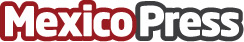 Nuevo modelo de negocio en la industria del Café: The Coffee Farmer´s Co-opUn nuevo modelo de negocio que surge de la propia necesidad de los productores de Café en México y el mundo. Cooperativa propiedad de productores de café́ de todo el mundo y dirigida en conjunto con tostadores y lideres en la industriaDatos de contacto:Jacob García 5528981563Nota de prensa publicada en: https://www.mexicopress.com.mx/nuevo-modelo-de-negocio-en-la-industria-del Categorías: Nacional Gastronomía Industria Alimentaria Emprendedores Consumo http://www.mexicopress.com.mx